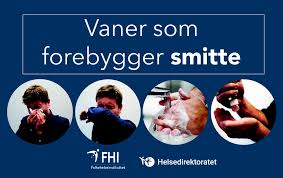 Fra onsdag 1. juli må reisende må bestå tre helsetester for å komme inn i Spania.I tillegg til et skjema, vil det bli laget folkehelseskjemaer for utenlandske turister og temperaturkontroller vil bli foretatt ved ankomst.Alle passasjerer som ankommer Spania med fly eller sjø fra onsdag må gjennomgå en helsesjekk før de kommer inn i landet.  Sjekken kan omfatte å ta temperaturen, en dokumentsjekk og en visuell sjekk av passasjerens tilstand.Temperaturen vil bli kontrollert rutinemessig av ikke-kontakttermometre eller av termiske avbildningskameraer for å identifisere reisende med feber som er 37,5 grader,  eller høyere. Skjemaet (se linken nedenfor) må fylles ut elektronisk før du starter reisen din til Spania. https://www.spth.gob.es/COVID-19Den positive utviklingen fortsetter i provinsen Alicante når det gjelder nye tilfeller av  av koronavirus, og innleggelser på sykehus. Provinsen har ikke registrert dødsfall de siste dagene, men har heller ingen sykehusinnleggelse. Antall friskmeldinger fra sykehus  øker og den siste dagene har 21 personer blitt kurert, slik at bare 24 er innlagt i hele provinsen, hvorav 4 fortsatt ligger på intensiven.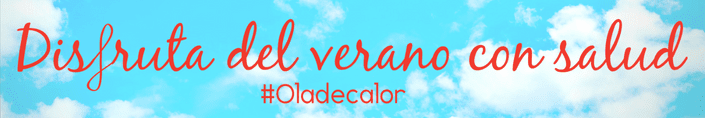 Los viajeros deben pasar tres pruebas sanitarias para poder entrar en España desde el miércoles 1 de julio.Además de un formulario, se realizarán formularios de salud pública a los turistas extranjeros y se harán controles de temperatura a su llegada.Todos los pasajeros que lleguen desde este miércoles a España por vía aérea o marítima deberán someterse a un control sanitario antes de su entrada en el país, que podrá incluir la toma de temperatura, un control documental y un control visual sobre el estado del pasajero.La temperatura será controlada de modo rutinario mediante termómetros sin contacto o por cámaras termográficas para identificar viajeros con fiebre igual o superior a 37,5 grados centígrados, según una resolución de la Dirección General de Salud Pública publicada por el Boletín Oficial del Estado (BOE).El formulario se cumplimentará por vía electrónica, de tal manera que todas las personas que vayan a viajar a España deberán hacerlo antes de iniciar su viaje a través de la dirección de internet: https://www.spth.gob.es/COVID – 19 Sigue la evolución positiva en la provincia de Alicante en cuanto a nuevos casos de coronavirus y altas hospitalarias. La provincia no ha registrado fallecidos en los últimos días, pero tampoco ningún ingreso hospitalario. El número de altas sigue aumentando y en la última jornada se han curado 21 personas, de modo que solo quedan 24 ingresadas en toda la provincia, 4 de ellas aún en UCI.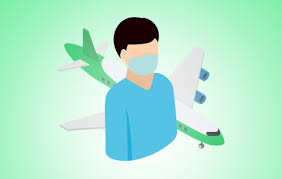 Travelers must pass three health tests to enter Spain from Wednesday, July 1.In addition to a form, public health forms will be made for foreign tourists and temperature checks will be made upon arrival.All passengers arriving in Spain by air or sea from this Wednesday must undergo a health check before entering the country, which may include taking a temperature, a documentary check and a visual check on the passenger's condition.The temperature will be routinely controlled by non-contact thermometers or by thermal imaging cameras to identify travelers with a fever equal to or greater than 37.5 degrees Celsius, according to a resolution of the General Directorate of Public Health published by the Official State Gazette (BOE) .The form will be completed electronically, in such a way that all people who are going to travel to Spain must do so before starting their trip through the internet address:https://www.spth.gob.es/COVID - 19The positive evolution continues in the province of Alicante regarding new cases of coronavirus and hospital discharges. The province has not registered deaths in recent days, but neither has any hospital admission. The number of discharges continues to increase and on the last day 21 people have been cured, so that only 24 are admitted in the entire province, 4 of them still in the intensive care.